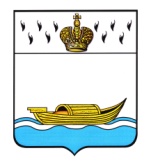 АДМИНИСТРАЦИЯВышневолоцкого городского округа                                                   Постановлениеот 07.04.2020                                                                                                    № 171                                               г. Вышний ВолочекО признании утратившим силу постановления администрации Солнечного сельского поселенияВышневолоцкого района Тверской областиот 29.05.2019 № 33 В  соответствии с Законом Тверской области от 02.04.2019 № 13-ЗО «О преобразовании муниципальных образований Тверской области путем объединения поселений, входящих в состав территории муниципального образования Тверской области «Вышневолоцкий район», с городским округом город Вышний Волочек Тверской области и внесении изменений в отдельные законы Тверской области», Уставом Вышневолоцкого городского округа Тверской области, решением Думы Вышневолоцкого городского округа от 25.03.2020 №165 «Об утверждении Порядка определения платы по соглашению об установлении сервитута в отношении земельных участков, находящихся в муниципальной собственности муниципального образования Вышневолоцкий городской округ Тверской области», Администрация Вышневолоцкого городского округа постановляет:1. Признать утратившим силу постановление администрации Солнечного сельского поселения Вышневолоцкого района Тверской области от 29.05.2019 №33 «Об утверждении Порядка определения платы по соглашению об установлении сервитута в отношении земельных участков, находящихся в собственности муниципального образования Солнечное сельское поселение Вышневолоцкого района Тверской области».	2. Настоящее постановление подлежит размещению на официальном сайте муниципального образования Вышневолоцкий городской округ Тверской области в информационно-телекоммуникационной сети «Интернет» и официальному опубликованию в газете «Вышневолоцкая правда».Глава Вышневолоцкого городского округа                                        Н.П. Рощина								